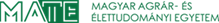 BEKÖLTÖZÉSI TÁJÉKOZTATÓ BUDAI CAMPUS SOMOGYI IMRE KOLLÉGIUM ÉS SZENT GELLÉRT KOLLÉGIUM2022/2023 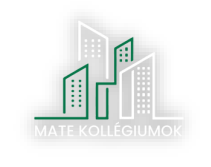 A kollégiumi elhelyezés véglegessé válik, ha legkésőbb 2022. szeptember 4-ig az alábbi dokumentumokat feltölti a Neptun TR rendszerbe. Felvétele érvénytelen, amennyiben ezeket a megadott határidőig nem teljesíti: Bentlakási szerződés kitöltése a Neptun TR rendszeren keresztül (ennek az elérhetőségéről a megadott email címre információt fog kapni),1 db fél évnél nem régebbi, színes arckép feltöltése a Neptun TR rendszerbe,1 db fél évnél nem régebbi, színes arckép elküldése (3,5 x 4,5 cm) digitalizált (jpg) formában, teljesnév_Somogyi/teljesnév_Gellért néven elmentve, Somogyi fénykép/Gellért fénykép tárggyal a buda.kollegium@uni-mate.hu címre,a Neptunból kinyomtatott Bentlakási szerződés 2 aláírt (kék tollal) példányának leadása a beköltözés napján.Kollégiumi díjak fizetéseA kollégiumi díjak a Neptun TR-ben kerülnek kiírásra a beköltözést követően. A szeptember és október havi díjak befizetési határideje 2022.10.20. A fizetési határidők az adott díjtétel mellett szerepelnek a „Pénzügyek” fül alatt. Az Általános Szerződési Feltételekben (ÁSZF) minden információt megtalál a befizetésekkel kapcsolatban, mely a Kollégium honlapján megtalálható. A kollégiumi díj magában foglalja: a kollégiumi alapdíjat,a hallgatói szolgáltatásfejlesztési hozzájárulást, mely 2000 Ft/fő/hó,önköltséges hallgatóknak + 11.650 Ft a kollégiumi alapdíjon felül. Az átutalás közlemény rovatának kötelező tartalma: NK-XXXXXX Hallgató neve (ahol „NK-” fix karakter után XXXXXX a Hallgató Neptun kódja, a Hallgató Neptunban nyilvántartott neve).A befizetésekkel kapcsolatos részletes információkat ezen az oldalon megtalálja: https://neptun.uni-mate.hu/hu/mate-bankszamlaszamok A beköltözés dátuma, helyszíne:2022. szeptember 4. (vasárnap) 8:30-18:00Pótnap indokolt esetben 2022. szeptember 5. (hétfő) 8:30-16:00Somogyi Imre Kollégium (1118 Budapest, Szüret utca 2-18.) AulaBeköltözéskor megkapja:a szobakulcsot,a belépőkártyát, a felszerelési lapot, mellyel ellenőrzi a szobát, majd aláírva visszaadja, a gellértes kollégistának a kulcsokért 2.000 - 2.000 Ft letéti díjat kell fizetni, amit kiköltözéskor, a kulcsok visszaadásakor visszakap.Nem költözhet be a kollégiumba az, akinek kollégiumi díjtartozása van!Amennyiben nem a megadott beköltözési napokon szeretné átvenni férőhelyét, azt jelezni szükséges a buda.kollegium@uni-mate.hu címen! A kollégiumba beköltözni a beköltözésre kijelölt nap előtt nem lehet, illetve csak hétköznapi beköltözés lehetséges 8:30-16:00-ig a megadott beköltözési időponton kívül. 
Somogyi Imre Kollégium, Szent Gellért Kollégium: Glevitzky Andrea, hallgatói referens, 06-1-305-7581, buda.kollegium@uni-mate.huA szerződés aláírásával elfogadta a Kollégiumi Házirendet, a Tűzvédelmi Házirendet és Szabályzatot, az Általános Szerződési Feltételeket, a Kollégiumi Szabályzatot, az Informatikai Szabályzatot, melyet megtalál a Kollégium weboldalán.Az aktív hallgatói jogviszony státusz változásáról a hallgatói referensnek jelezni kell!Ideiglenes lakcímbejelentő nyomtatványt a Kollégiumi Osztályon lehet kérni.Szobát átvenni-átadni csak személyesen lehet.A beköltöző köteles a hibát beköltözéskor jelezni, hogy azt az Üzemeltetés el tudja hárítani, illetve amennyiben nem lehet javítani ezt a hibát, a kiköltözéskor figyelembe tudják venni. Az esetleges károkozásért kártérítést kell fizetni. Év közben is fontos a hibák folyamatos jelentése a Somogyiban a somkoll@uni-mate.hu /a Gellértben a buda.kollegium@uni-mate.hu címre, hogy időben ki tudják azt javítani.A félév elején kapott férőhely nem tekinthető véglegesnek az esetleges kiköltözések miatt, így nem lehet kizárni a kollégista más férőhelyre költözését.Az internethasználat ingyenes a kollégiumokban.A Somogyiban a szobákban személyenként internet csatlakozási végpont van.A csatlakozáshoz szükséges Ethernet (UTP) kábelt a kollégium nem biztosítja. Internetkábelt szükséges hozni! A wifi hálózat neve: Somkoll, jelszava: Somkoll2017.A Gellértben csak wifi van. A wifi hálózat neve: Szent_Gellert, jelszava: Szentgellert2017. Az internettel kapcsolatos hibabejelentést a helpdesk@uni-mate.hu email címre kell küldeni.Paplant és párnát biztosítunk a hallgatóknak. Huzatot és lepedőt szükséges hozni! A kollégiumokban a mosó- és szárítógépek térítésmentesen használhatók.A dohányzás tilos az épületen belül!A kollégiumokba nem lehet behozni hűtőszekrényt, mikrohullámú sütőt, rezsót, merülőforralót és hősugárzót, továbbá kerékpárt és állatot! (A Somogyiban a kerékpárok tárolása a főlépcső alatt kialakított tárolóhelyen lehetséges.)A szobát a benne lakó kollégisták takarítják, a takarításhoz szükséges eszközök (felmosó vödör és mopp) a mosdókban elérhetők.Az átrendezés a szobákban csak engedély után lehetséges. A szoba átadása előtt vissza kell rendezni a szobát abba az állapotba, ahogyan átvette!A kollégiumokban szelektív hulladékgyűjtés működik, melynek szabályait, kérjük, tartsa be!Kérjük, fokozottan tartsa be a tűzvédelmi előírásokat, ugyanis igen érzékeny a tűzjelző rendszer, füst hatására azonnal bejelez!Budapest, 2022. augusztus 10.							  Fedor Ildikó							kollégiumvezető						       Budai Kollégiumi Osztály